ПРАВИТЕЛЬСТВО РОССИЙСКОЙ ФЕДЕРАЦИИРАСПОРЯЖЕНИЕот 11 декабря 2023 г. N 3548-р1. Утвердить прилагаемый план мероприятий по повышению уровня занятости инвалидов на 2023 - 2024 годы (далее - план).2. Федеральным органам исполнительной власти (ответственным исполнителям, соисполнителям) осуществлять реализацию плана в пределах бюджетных ассигнований, предусмотренных им в федеральном бюджете на соответствующий финансовый год.3. Руководителям федеральных органов исполнительной власти, исполнительных органов субъектов Российской Федерации и организаций, ответственным за реализацию мероприятий плана, в сроки, предусмотренные планом, представлять в Минтруд России информацию о ходе реализации мероприятий плана.4. Минтруду России на основе полученной информации ежегодно, до 1 апреля года, следующего за отчетным периодом, представлять в Правительство Российской Федерации доклад о ходе реализации плана.5. Рекомендовать исполнительным органам субъектов Российской Федерации при осуществлении своей деятельности обеспечить реализацию мероприятий плана.6. Признать утратившим силу распоряжение Правительства Российской Федерации от 15 октября 2020 г. N 2655-р (Собрание законодательства Российской Федерации, 2020, N 43, ст. 6817).Председатель ПравительстваРоссийской ФедерацииМ.МИШУСТИНУтвержденраспоряжением ПравительстваРоссийской Федерацииот 11 декабря 2023 г. N 3548-рПЛАНМЕРОПРИЯТИЙ ПО ПОВЫШЕНИЮ УРОВНЯ ЗАНЯТОСТИ ИНВАЛИДОВНА 2023 - 2024 ГОДЫПриложениек плану мероприятий по повышениюуровня занятости инвалидовна 2023 - 2024 годыЦЕЛЕВЫЕ ПОКАЗАТЕЛИРЕАЛИЗАЦИИ МЕРОПРИЯТИЙ ПО ПОВЫШЕНИЮ УРОВНЯ ЗАНЯТОСТИИНВАЛИДОВ НА 2023 - 2024 ГОДЫ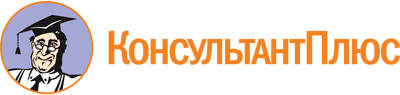 Распоряжение Правительства РФ от 11.12.2023 N 3548-р
<Об утверждении плана мероприятий по повышению уровня занятости инвалидов на 2023 - 2024 годы>Документ предоставлен КонсультантПлюс

www.consultant.ru

Дата сохранения: 19.06.2024
 Наименование мероприятияОжидаемый результатВид документаСроки исполненияОтветственный исполнитель1.Реализация профилактических мероприятий в рамках осуществления регионального государственного контроля (надзора) за приемом на работу инвалидов в пределах установленной квотыколичество проведенных профилактических мероприятий в рамках осуществления государственного контроля (надзора) за приемом на работу инвалидов в пределах установленной квоты (целевые показатели предусмотрены приложением к настоящему плану)доклад в Минтруд России2024 и 2025 годы (ежегодно, до 1 марта года, следующего за отчетным периодом)исполнительные органы субъектов Российской Федерации2.Проведение мониторинга занятости инвалидов (в том числе сфера деятельности, отрасль, возраст работающих, уровень оплаты труда), включая инвалидов трудоспособного возраста, состоящих на учете в качестве налогоплательщиков налога на профессиональный доход, трудоустройства инвалидов, завершивших обучение (далее - выпускники-инвалиды), и инвалидов, занятых в организациях бюджетной сферы, предоставления инвалидам государственных услуг в сфере занятости населения, а также исполнения работодателями требований оформления в установленном порядке трудовых отношений с инвалидами в рамках исполнения работодателем обязанности по трудоустройству инвалидов в соответствии с установленной квотойанализ изменения показателей занятости инвалидовдоклад в Минтруд России2024 и 2025 годы (ежегодно, до 1 марта года, следующего за отчетным периодом)Роструд,Фонд пенсионного и социального страхования Российской Федерации,исполнительные органы субъектов Российской Федерации3.Актуализация мониторинга занятости инвалидовнормативно-правовое обеспечение организации мониторинга занятости инвалидов, включая выпускников-инвалидов и инвалидов, занятых в организациях бюджетной сферы, предоставления инвалидам государственных услуг в сфере занятости населения, а также исполнения законодательства Российской Федерации в целях трудоустройства инвалидовприказ Минтруда РоссииI квартал 2024 г.Минтруд России,Роструд,Фонд пенсионного и социального страхования Российской Федерации, исполнительные органы субъектов Российской Федерации4.Подготовка предложений по совершенствованию законодательства Российской Федерации по вопросам содействия занятости инвалидов, включая вопросы усиления административной ответственности неисполнения работодателями обязанности по трудоустройству инвалидов в соответствии с установленной квотой, а также организации сопровождаемого трудоустройстваповышение уровня занятости инвалидовнормативные правовые акты31 марта 2024 г.Минтруд России,Минфин России,Минэкономразвития России,Общероссийское объединение работодателей "Российский союз промышленников и предпринимателей",Общероссийская общественная организация малого и среднего предпринимательства "ОПОРА РОССИИ",Общероссийский союз "Федерация Независимых Профсоюзов России", общероссийские общественные организации инвалидов5.Повышение эффективности взаимодействия органов службы занятости с работодателями в части полноты, достоверности и актуальности информации о потребности в работниках и об условиях их привлечения, о наличии свободных рабочих мест и вакантных должностей, заявленных работодателями в органы службы занятостиобеспечение повышения количества и актуальности свободных рабочих мест и вакантных должностей для инвалидов, заявленных в органы службы занятости, заключение соглашений о взаимодействии с региональными объединениями работодателейдоклад в Минтруд России2024 и 2025 годы (ежегодно, до 15 февраля года, следующего за отчетным периодом)исполнительные органы субъектов Российской Федерации,объединения работодателей6.Организация информационно-разъяснительной работы о состоянии рынка труда, вакансиях, государственных услугах в сфере содействия занятости населения, в том числе по содействию в переезде и переселении в другую местность для трудоустройства, предоставление иной необходимой для трудоустройства инвалидов информации с использованием возможностей интернет-ресурсов, средств массовой информации, многофункциональных центров, информационных залов, консультационных пунктов, мобильных центров занятости населения, социальных сетей и других возможностейинформационно-разъяснительная работа, организованная в целях повышения качества и доступности государственных услуг для инвалидовдоклад в Минтруд России2024 и 2025 годы (ежегодно, до 15 февраля года, следующего за отчетным периодом)исполнительные органы субъектов Российской Федерации,осуществляющие полномочия в области содействия занятости населения7.Организация предоставления государственных услуг в сфере занятости населения по содействию занятости инвалидов в электронном виде посредством единой цифровой платформы в сфере занятости и трудовых отношений "Работа в России"повышение открытости и доступности государственных услуг для инвалидовдоклад в Минтруд России2024 и 2025 годы (ежегодно, до 15 февраля года, следующего за отчетным периодом)исполнительные органы субъектов Российской Федерации,осуществляющие полномочия в области содействия занятости населения,Роструд8.Совершенствование организации межведомственного взаимодействия органов службы занятости с органами медико-социальной экспертизы, органами местного самоуправления, Фондом пенсионного и социального страхования Российской Федерации, работодателями и общероссийскими общественными организациями инвалидов с целью повышения уровня трудоустройства инвалидовповышение уровня трудоустройства инвалидовдоклад в Минтруд России2024 и 2025 годы (ежегодно, до 15 февраля года, следующего за отчетным периодом)исполнительные органы субъектов Российской Федерации,Фонд пенсионного и социального страхования Российской Федерации,федеральное государственное бюджетное учреждение "Федеральное бюро медико-социальной экспертизы" Министерства труда и социальной защиты Российской Федерации,Общероссийское объединение работодателей "Российский союз промышленников и предпринимателей",Общероссийская общественная организация малого и среднего предпринимательства "ОПОРА РОССИИ",Общероссийский союз "Федерация Независимых Профсоюзов России",общероссийские общественные организации инвалидов9.Содействие занятости выпускников-инвалидов, завершивших обучение по образовательным программам среднего профессионального образования и высшего образования, в том числе обучавшихся по договору о целевом обученииповышение уровня занятости выпускников-инвалидов, завершивших обучение по образовательным программам среднего профессионального и высшего образования, в том числе обучавшихся по договору о целевом обучениидоклад в Минтруд России2024 и 2025 годы (ежегодно, до 15 марта года, следующего за отчетным периодом)Минобрнауки России,Минпросвещения России,исполнительные органы субъектов Российской Федерации10.Утверждение целевых показателей "уровень занятости выпускников-инвалидов, завершивших обучение по образовательным программам среднего профессионального и высшего образования, в том числе обучавшихся по договору о целевом обучении" в разрезе субъектов Российской Федерацииежегодное повышение уровня занятости выпускников-инвалидов, завершивших обучение по образовательным программам среднего профессионального и высшего образования, в том числе обучавшихся по договору о целевом обучении, в субъектах Российской Федерацииакты исполнительных органов субъектов Российской Федерации31 декабря 2023 г.исполнительные органы субъектов Российской Федерации,Минпросвещения России,Минобрнауки России11.Мониторинг уровня трудоустройства выпускников-инвалидов, обучавшихся по очной, очно-заочной и заочной формам обучения по образовательным программам высшего образования, в том числе обучавшихся по договору о целевом обучении, и трудоустроенных в течение календарного года, следующего за годом завершения обученияанализ уровня трудоустройства выпускников-инвалидов, обучавшихся по очной, очно-заочной и заочной формам обучения по образовательным программам высшего образования, в том числе обучавшихся по договору о целевом обучении, и трудоустроенных в течение календарного года, следующего за годом завершения обучениядоклад в Минтруд России2024 и 2025 годы (ежегодно, до 15 февраля года, следующего за отчетным периодом)Минобрнауки России12.Разработка и актуализация альманаха "Атлас доступных профессий. Региональный опыт" среднего профессионального образованияколичество субъектов Российской Федерации, по которым разработан (актуализирован) альманах "Атлас доступных профессий. Региональный опыт", 2023 и 2024 годы - не менее 85 субъектов Российской Федерации (ежегодно)доклад в Минтруд России2024 и 2025 годы (ежегодно, до 15 февраля года, следующего за отчетным периодом)Минпросвещения России, исполнительные органы субъектов Российской Федерации13.Актуализация перечня направлений подготовки специальностей высшего образования, востребованных на рынке труда и доступных для инвалидов молодого возраста, с учетом особенностей отдельных нозологических групп в разрезе субъектов Российской Федерацииподдержание в актуальном состоянии содержания раздела "Атлас профессий" портала "Инклюзивноеобразование.РФ"доклад в Минтруд России2024 и 2025 годы (ежегодно, до 15 февраля года, следующего за отчетным периодом)Минобрнауки России14.Организация взаимодействия органов службы занятости с ресурсными учебно-методическими центрами по обучению инвалидов на базе образовательных организаций высшего образования, профессиональными образовательными организациями и образовательными организациями высшего образования и работодателями в целях организации целевого обученияповышение уровня трудоустройства выпускников-инвалидов, заключение соглашений с ресурсными учебно-методическими центрами по обучению инвалидов и лиц с ограниченными возможностями здоровья на базе образовательных организаций высшего образования, профессиональными образовательными организациями и образовательными организациями высшего образования и работодателями в целях организации стажировки инвалидов с последующим их трудоустройствомдоклад в Минтруд России2024 и 2025 годы (ежегодно, до 15 февраля года, следующего за отчетным периодом)исполнительные органы субъектов Российской Федерации,Общероссийское объединение работодателей "Российский союз промышленников и предпринимателей",Общероссийская общественная организация малого и среднего предпринимательства "ОПОРА РОССИИ"15.Мониторинг показателей эффективности деятельности органов службы занятости по содействию занятости инвалидовежегодное увеличение уровня трудоустройства инвалидов;анализ вопросов, влияющих на уровень их трудоустройства (целевые показатели предусмотрены приложением к настоящему плану)доклад в Минтруд России2024 и 2025 годы (ежегодно, до 15 февраля года, следующего за отчетным периодом)исполнительные органы субъектов Российской Федерации16.Привлечение социально ориентированных некоммерческих организаций к сопровождению инвалидов при трудоустройстве, а также к предоставлению иных государственных услуг в сфере занятости населенияувеличение количества социально ориентированных некоммерческих организаций, являющихся исполнителями общественно полезных услуг, привлеченных к сопровождению инвалидов при трудоустройстве, а также к предоставлению иных государственных услуг в сфере занятости населения;качественное повышение уровня оказываемых услуг (целевые показатели предусмотрены приложением к настоящему плану)доклад в Минтруд России2024 и 2025 годы (ежегодно, до 15 февраля года, следующего за отчетным периодом)исполнительные органы субъектов Российской Федерации,осуществляющие полномочия в области содействия занятости населения,общероссийские общественные организации инвалидов17.Развитие межведомственного взаимодействия исполнительных органов субъектов Российской Федерации, образовательных организаций и органов службы занятости по организации работы по сопровождению выпускников-инвалидов при трудоустройствеповышение уровня трудоустройства выпускников-инвалидовдоклад в Минтруд России2024 и 2025 годы (ежегодно, до 15 февраля года, следующего за отчетным периодом)исполнительные органы субъектов Российской Федерации,Минобрнауки России, Минпросвещения России18.Организация и проведение опросов работодателей и инвалидов с целью выявления трудностей, возникающих при приеме на рабочие места граждан, имеющих инвалидность, в соответствии с индивидуальной программой реабилитации или абилитации инвалидаанализ проблем, препятствующих трудоустройству инвалидовдоклад в Минтруд России2024 и 2025 годы (ежегодно, до 15 февраля года, следующего за отчетным периодом)исполнительные органы субъектов Российской Федерации,осуществляющие полномочия в области содействия занятости населения,Роструд19.Подготовка предложений по содействию трудоустройству инвалидов из числа участников специальной военной операцииповышение уровня трудоустройства инвалидов из числа участников специальной военной операциидоклад в Минтруд России2024 и 2025 годы (ежегодно, до 15 февраля года, следующего за отчетным периодом)исполнительные органы субъектов Российской Федерации,Минтруд России,Фонд пенсионного и социального страхования Российской Федерации,Государственный фонд поддержки участников специальной военной операции "Защитники Отечества"20.Внедрение регионального стандарта развития социального предпринимательствасоздание дополнительных условий для трудоустройства инвалидовдоклад в Минтруд России2024 и 2025 годы (ежегодно, до 15 февраля года, следующего за отчетным периодом)исполнительные органы субъектов Российской Федерации, участвующие в реализации проекта по внедрению регионального стандарта развития социального предпринимательства, Общероссийская общественная организация малого и среднего предпринимательства "ОПОРА РОССИИ", автономная некоммерческая организация "Агентство стратегических инициатив по продвижению новых проектов"21.Повышение квалификации сотрудников службы занятости, оказывающих услуги инвалидам, в рамках корпоративной системы обучения сотрудников службы занятостиповышение уровня трудоустройства инвалидов, обратившихся в органы службы занятости, численность инвалидов, получивших государственные услуги в области содействия занятости населениядоклад в Правительство Российской Федерации2024 и 2025 годы (ежегодно, до 15 февраля года, следующего за отчетным периодом)Минтруд России, федеральное государственное бюджетное учреждение "Всероссийский научно-исследовательский институт труда" Минтруда России, исполнительные органы субъектов Российской Федерации, осуществляющие полномочия в области содействия занятости населения22.Проведение мониторинга реализации дополнительных мер поддержки работодателей, принимающих на работу инвалидов, включая стимулирование создания специальных рабочих мест для трудоустройства инвалидованализ уровня трудоустройства инвалидов, по результатам реализации дополнительных мер поддержки работодателей, принимающих на работу инвалидов, включая стимулирование создания специальных рабочих мест для трудоустройства инвалидовдоклад в Минтруд России2024 и 2025 годы (ежегодно, до 15 февраля года, следующего за отчетным периодом)исполнительные органы субъектов Российской Федерации, осуществляющие полномочия в области содействия занятости населенияНаименование показателяЕдиница измеренияЗначение показателяЗначение показателяНаименование показателяЕдиница измерения2023 год2024 год1.Уровень трудоустройства инвалидов при содействии органов службы занятостипроцентов60702.Уровень занятости выпускников-инвалидов, завершивших обучение по образовательным программам среднего профессионального и высшего образования, в том числе обучавшихся по договору о целевом обучениипроцентов47,848,33.Уровень трудоустроенных выпускников-инвалидов, обучавшихся по очной, очно-заочной и заочной формам обучения по образовательным программам высшего образования, в том числе по договору о целевом обучении, и трудоустроенных в течение календарного года, следующего за годом завершения обученияпроцентов55584.Количество проведенных профилактических мероприятий в рамках осуществления государственного контроля (надзора) за приемом на работу инвалидов в пределах установленной квотытысяч единицне менее 6,5не менее 75.Количество социально ориентированных некоммерческих организаций, являющихся исполнителями общественно полезных услуг, привлеченных к сопровождению инвалидов при трудоустройстве, а также к предоставлению иных государственных услуг в сфере занятости населенияединицне менее 40не менее 45